Муниципальное автономное дошкольное образовательное учреждениедетский сад № 160 общеразвивающего вида с приоритетным осуществлением познавательно-речевого развития детей города ТюмениКонспект непосредственно образовательной деятельности.Образовательная область "Познание" (ФЭМП)(Старшая группа)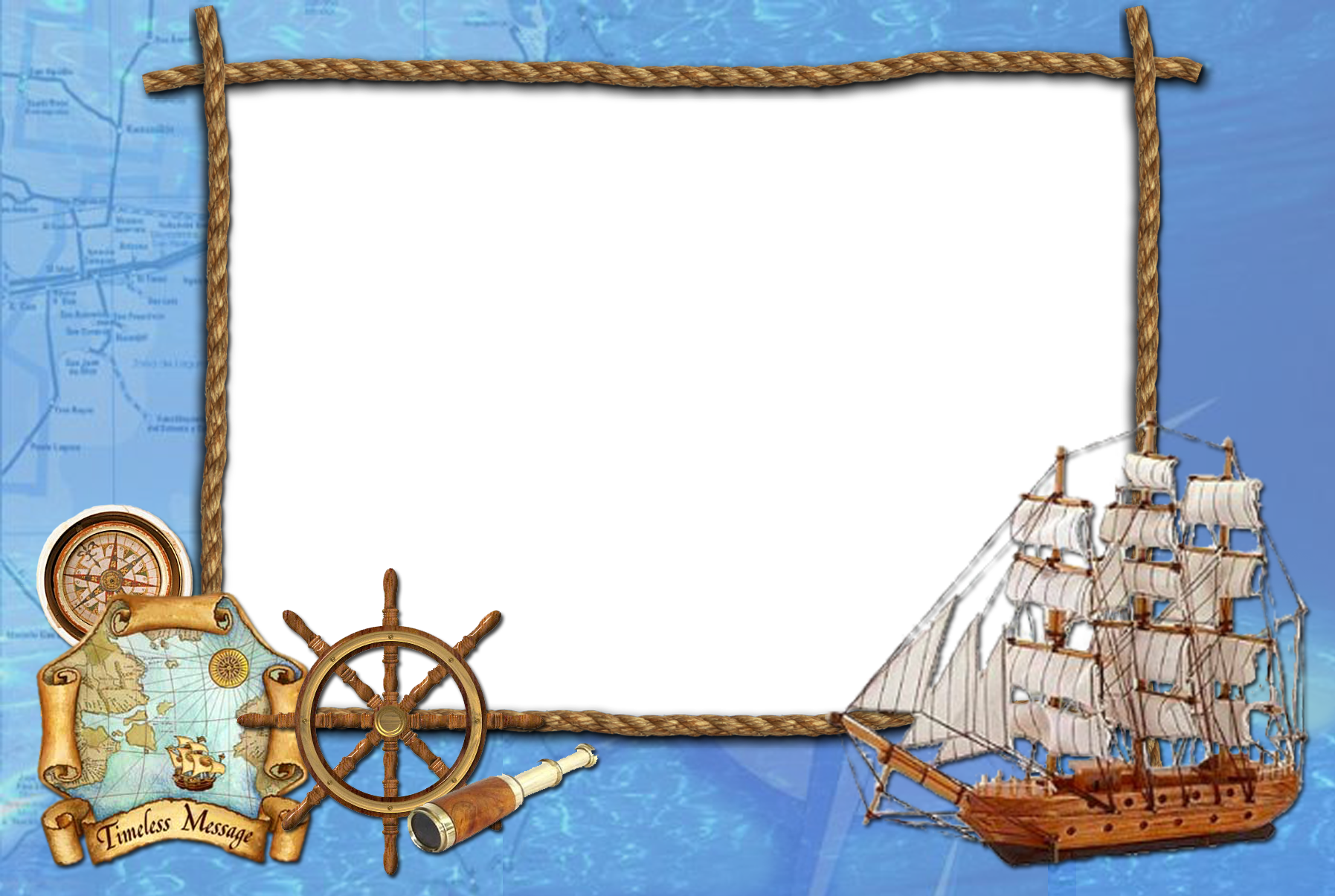 «Морские приключения юных математиков».Воспитатель: Козлова Н.Г.Тюмень, 2016   Задачи:-Продолжать формировать у детей интерес к занятиям по математике,                       мотивировать детей на включение в игровую ситуацию-Учить экспериментировать. Показать детям способ очищения  грязной воды с помощью подручных средств.-Совершенствовать навыки количественного и порядкового счета в пределах  7; устанавливать соответствие между количеством  предметов, числом и цифрой.-Закрепить  умение  называть  следующее  число, ориентироваться в пространстве, узнавать  и называть геометрические фигуры (круг, квадрат, треугольник, прямоугольник, овал), цифры от 1-7.-Развивать умение конструировать по памяти  силуэт морского животного из    геометрических фигур. -Воспитывать доброту, самостоятельность, инициативность, творческое воображение.Интеграция  образовательных областей: познавательное развитие, социально-коммуникативное, речевое.Ход  деятельностиВос-ль: Ребята, сегодня я вас приглашаю в увлекательное путешествие.    И я неслучайно вас так встречаю (в костюме).  Как вы думаете, в костюм кого я одета.                                                                                                                дети: капитанаВос-ль: Я буду капитаном, если вы не против, а вы моими помощниками. Вос-ль:  А поплывем мы с вами вот на этом парусникеПоявляется картинка на экранеВос-ль: Ребята, на нашем корабле уже есть пассажиры, поздоровайтесь с ними, они тоже будут с нами путешествовать.Вос-ль: Штурман отдать якорь, полный вперед!На экране появляется знак пиратов.Вос-ль: Ребята, нам пришло звуковое сообщение.На экране появляется изображение пирата Стива.Стив: «Здравствуйте, детишки! Я старый пират, меня зовут Стив. В моей жизни было много приключений в поисках золота и других сокровищ. И я решил поделиться с вами своими приключениями и частичкой клада. Но чтобы найти клад, вам нужно выполнить мои задания, которые ждут вас на пути следования к острову сокровищ, они не такие легкие. Справиться с ними смогут только очень внимательные, сообразительные , ловкие ,те ,кто умеют слушать и думать. Так что соберитесь и приступайте к их выполнению, но не забывайте, что у берегов всех островов проживают мои друзья – морские обитатели, именно они и будут давать вам задания.»С самого начала вам нужно найти карту, которую я спрятал на корабле. Инструкция в конверте. Желаю успеха».Вос-ль: А вот ребята и послание.-Так, посмотрим инструкцию.Задание: одному из вас надо встать в центр зала, повернуться лицом к окну, повернуться направо, пройти 6 шагов вперед и вы найдете карту сокровищ!При помощи считалки выбирается ребенок. Дети отслеживают правильность выполнения.- И так, карта найдена. Для чего нам нужна карта.                                           Дети: чтоб не сбиться с маршрута.Вос-ль: По карте можно найти путь к сокровищам.Дети рассматривают карту.Вос-ль: Сколько островов на карте? Посчитайте.Вос-ль: На карте находится семь островов, некоторые острова           обозначены  цифрой.Как вы думаете, на какой остров мы отправимся сначала?  (острова пронумерованы, дети отвечают).Вос-ль: Да, верно, на первый остров. Ставим на карте парусник.Вос-ль:  Кажется, мы приближаемся к первому острову. Нас там должны встретить, а кто – это мы узнаем сейчас.Загадка:
Передние – ласты,Задние – лапы,Есть панцирь овальный.Подобие шляпы.Другого жилья, кроме моря,Не зная,Потомству дает жизнь,На песок выползая                                                                                                                              Дети: морская черепаха.На экране появляется картинка морской черепахи.Вос-ль: Да, это морская черепаха, которая выползла на берег и не может нас дождаться, давайте же приступим к выполнению ее задания.Задание в конверте:«Я давно обитаю у берегов этого острова, где тепло и солнечно.            Именно здесь я вывожу своих детенышей, но в этот раз мои проказники разбежались кто куда! А их у  меня 7. Помогите мне собрать моих детенышей, сосчитайте их и разложите по корзинам с номерами.(дети находят в группе, считают, обозначают цифрой, раскладывают в корзины)Вос-ль: Ну, молодцы, вы отлично справились с заданием, теперь черепаха рядом со своими детенышами и счастлива, а нам пора отправляться на следующий остров под номером.  Дети: два. На карту ставиться парусник. Звучит шум моря и парусник.Вос-ль: Послушайте загадку.Гриб прозрачный в море есть,Только нам его не съесть.Очень сильно обожжет,Если к нам он подплывет.Вос-ль: Да, Медуза,  она готова передать нам задание. Медузе не очень нравится вода. Вода какая-то грязная, темная, с песком.Как очистить воду? Показываю банку с водой.Предположения детей. Приглашаю сесть к столу.Вос-ль: Я предлагаю очистить воду с помощью фильтров. Фильтры- это специальные вещества, проходя через которые вода очищается, оставив в фильтрах вредные примеси. Вот у меня такой фильтр. Он состоит из воронки, ватного диска, активированный уголь, стаканчик.Давайте проделаем опыт. В банку поместим воронку, в воронку положим диск, таблетку активированного угля, и еще один ватный диск. Осторожно понемногу, будем наливать грязную воду в воронку с ват. диском.Какая вода капает в банку? А какой становиться ват. диск. А почему?Правильно, вата впитывает в себя  грязь. А вода становится чистой.Так устроены все фильтры.И с этим заданием справились.Вос-ль: Нам пора отправляться на следующий остров.Дети встают, идут, выполняют движения рук «А мы плывем по волнам»Внимание на экран. Ставиться картинка парусника на карту.Вос-ль: Узнайте по картинке, кто нас встречает.Дети: дельфин-Дельфин очень любит играть и передает вам мяч.Д/и «Назови следующую цифру» (с усложнением соседнего числа). Д/и «1,2,3 в круг по 5,7 беги». (под музыку)Вос-ль: Ну, что, пока мы играли, приплыли к последнему острову. . .Дети: под номером 4Ставиться на карту парусник. На экране – осьминог.Вос-ль: А кто нас встречает у берегов? Вос-ль: Да, на острове под №4 проживает осьминог со своим семейством. Он тоже приготовил задания.Конверт с геометрическими фигурами.Д/и «Кто больше запомнит фигур».На доске в произвольном порядке размещены геометрические фигуры. Дети рассматривают и называют их, затем воспитатель закрывает фигуры, предлагает детям как можно больше назвать фигур, которые были на доске.
(воспитатель выслушивает 3-4 ребенка, выигрывает тот, кто больше назовет фигур).Вос-ль: В конверте я обнаружила портреты морских животных, из геометрических фигур. Осьминог просит вас воспроизвести портрет понравившегося вам животного по памяти. Внимательно рассмотрите образец, запомните и приступайте к работе.Д/и «Фотография морского животного». (индивидуально)Из наборов геометрических фигур.Вос-ль: Ну, вот мы  задания все выполнили и теперь мы у цели!Ребята, вы посмотрите  внимательнее, может быть, вы заметите, что-то необычное, незнакомое. От вашего внимания зависит поиск нашего клада.                                                  Дети находят сундук; рассматривают егоВос-ль: Как вы думаете, что может быть в этом сундуке?Вос-ль: Ребята, ну вот наше путешествие закончилось.                                           Что вам больше всего понравилось?      Какое задание оказалось самым сложным? Какое самое легкое? Возвращаемся в группу.